Tutorial realizar login e imprimir comprovante de inscrição para atribuição de aula 2019Primeiramente acesse o GDAE (portal net) no seguinte endereço: http://portalnet.educacao.sp.gov.br/1 - Preencha com seus dados e clique em Entrar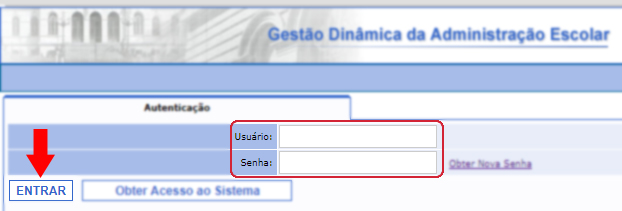 Obs. Lembre-se que o login segue o seguinte padrão: rgxxxxxxxxxsp2 - Clique no botão Consulta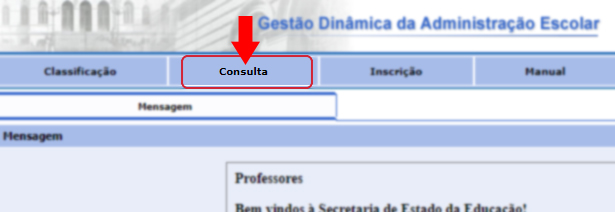 3 - Selecione a opção Emissão de Comprovante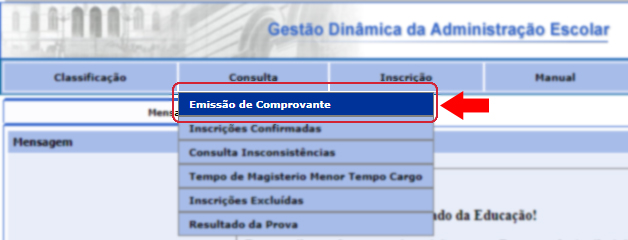 4 - Clique no local indicado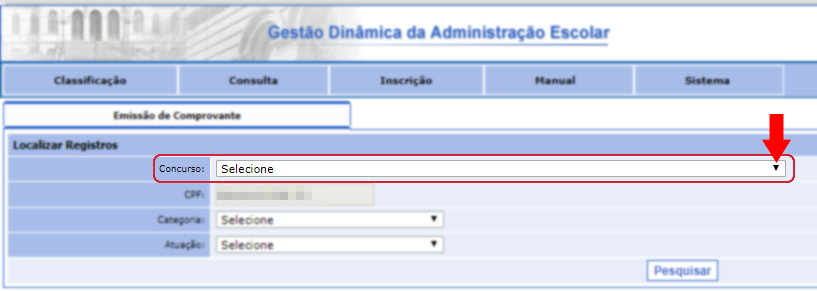 5 – Selecione a opção INSCRIÇÃO 2019 e clique em Pesquisar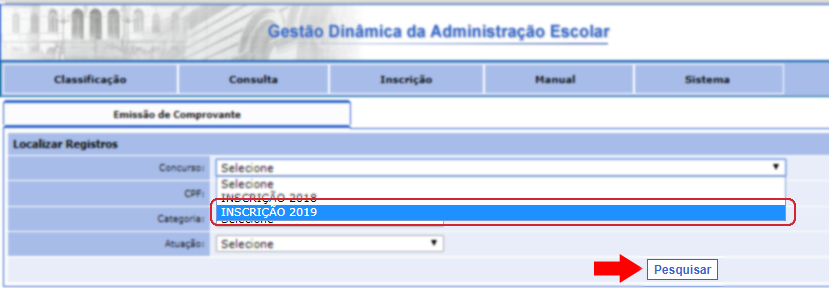 6 (final) - Clique no ícone indicado para baixar ou visualizar o comprovante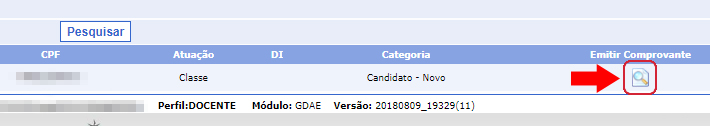 ATENÇÃO, NOTAS IMPORTANTES ABAIXOImportante:Dependendo do navegador, ao clicar no ícone mencionado no passo 6, não será possível baixar ou visualizar o comprovante diretamente devido a um bloqueio padrão, com base nisso, segue a dica para resolver a situação nos navegadores Google Chrome e Microsoft Edge / Internet Explorer: No Google Chrome: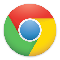 Após clicar para baixar, na parte superior direita do navegador, clique no ícone indicado: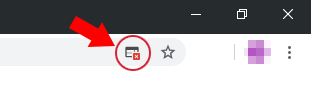 Agora clique no link referente ao portalnet para baixar o comprovante normalmente: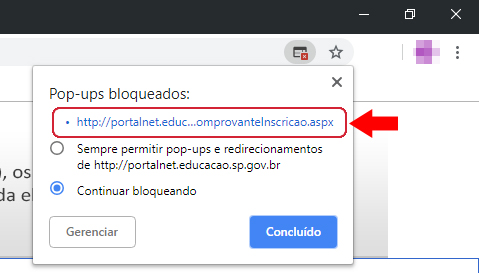   No Edge ou Internet Explorer: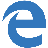 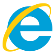 Após clicar para baixar, na parte superior direita do navegador, clique botão Permitir uma vez: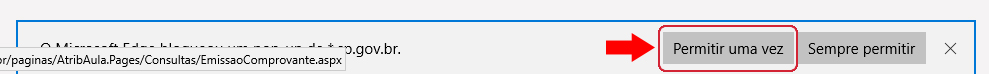 Clique em Salvar: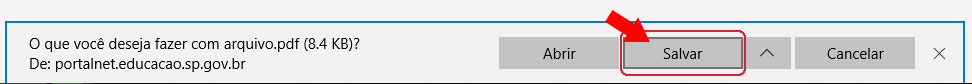 Após o download, clique em abrir pasta: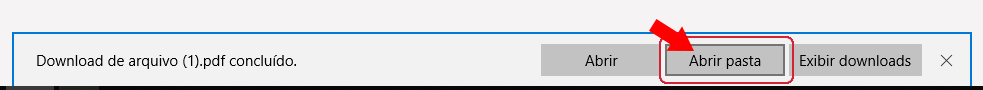 